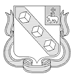 БЕРЕЗНИКОВСКАЯ ГОРОДСКАЯ ДУМА ПЕРМСКИЙ КРАЙVII СОЗЫВРЕШЕНИЕ № 208							 Дата принятия 25 ноября 2021 г.В соответствии со статьей 27.1 Федерального закона от 06 октября 2003 г. № 131-ФЗ «Об общих принципах организации местного самоуправления в Российской Федерации», Законом Пермского края от 07 октября 2019 г. № 448-ПК «О старостах сельских населенных пунктов в Пермском крае», статьей 29.2 Устава муниципального образования «Город Березники» Пермского края, пунктом 2.10 раздела II Положения о старосте сельского населенного пункта в муниципальном образовании «Город Березники», утвержденного решением Березниковской городской Думы от 25 февраля 2021 г. № 70, решением схода граждан п. Шемейный муниципального образования «Город Березники» Пермского края от 23 октября 2021 г. № 4Березниковская городская Дума РЕШАЕТ:1.Назначить старостой поселка Шемейный муниципального образования «Город Березники» Пермского края Репину Валентину Васильевну, дата рождения – 21 ноября 1967 г., сроком на пять лет.2.Официально опубликовать настоящее решение в официальном печатном издании – газете «Два берега Камы» и разместить его на Официальном портале правовой информации города Березники в информационно – телекоммуникационной сети «Интернет».3.Настоящее решение вступает в силу со дня его подписания. 4.Контроль за исполнением настоящего решения возложить на комиссию по социальному развитию Березниковской городской Думы.Председатель Березниковской городской Думы                                                              Э.В.СмирновО назначении старостыпоселка Шемейный муниципального образования «Город Березники» Пермского края